Publicado en Barcelona el 23/05/2017 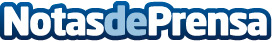 El test de idoneidad hipotecaria, otra medida para proteger a los usuariosLa UE tiene previsto imponer un test llamado 'test de idoneidad', una medida que obligará a aplicar a los países miembros y que consiste en realizar un breve test previo para saber si el usuario está preparado para solicitar una hipoteca. RN Tu solución hipotecaria, los primeros en aplicar el Test de IdoneidadDatos de contacto:Dpto. de comunicaciónNota de prensa publicada en: https://www.notasdeprensa.es/el-test-de-idoneidad-hipotecaria-otra-medida Categorias: Inmobiliaria Seguros http://www.notasdeprensa.es